Руководителямрайонных, городскихотделов образованияРуководителямспециализированных школ,школ-интернатов дляодаренных                                    детейРуководителям специальныхшкол, школ-интернатовПриближается новый учебный год, во избежание фактов конфликтных ситуаций по вопросам соблюдения Требований к обязательной школьной форме, необходимо:	- рекомендовать при выборе цвета школьной формы придерживаться темно-синей гаммы. В первую очередь, эти рекомендации носят практический характер, чтобы, при переходе в другую школу родителям не пришлось покупать в течение года новую форму при наличии прежней.Вместе с тем, учащиеся, которые на начало учебного года приобрели форму других цветов, имеют возможность ее доносить и лишь после приобрести форму темно-синего цвета (т.е. когда форма износится или станет мала). Кроме того, сообщаем, что предпочтение отдельных производителей школьной формы не допускается. Родители самостоятельны в выборе производителя и приобретении школьной формы.На сегодняшний день Министерством просвещения Республики Казахстан ведется работа по внесению изменений в отдельные пункты Требований к школьной форме. Руководитель управления                                             С. Айтказина«ПАВЛОДАР ОБЛЫСЫНЫҢБІЛІМ БЕРУ БАСҚАРМАСЫ»		МЕМЛЕКЕТТІК МЕКЕМЕСІ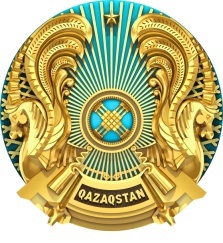  ГОСУДАРСТВЕННОЕ УЧРЕЖДЕНИЕ«УПРАВЛЕНИЕ ОБРАЗОВАНИЯПАВЛОДАРСКОЙ ОБЛАСТИ» ГОСУДАРСТВЕННОЕ УЧРЕЖДЕНИЕ«УПРАВЛЕНИЕ ОБРАЗОВАНИЯПАВЛОДАРСКОЙ ОБЛАСТИ»    Қазақстан Республикасы, 140000, Павлодар облысы, 
Павлодар қаласы, Қайырбаев қөшесі, 32                  тел.: (7182) 32-09-65, факс: (7182) 32-57-25e-mail:kense.do@pavlodar.gov.kz  БИН 980740001194_______________________№____________    Қазақстан Республикасы, 140000, Павлодар облысы, 
Павлодар қаласы, Қайырбаев қөшесі, 32                  тел.: (7182) 32-09-65, факс: (7182) 32-57-25e-mail:kense.do@pavlodar.gov.kz  БИН 980740001194_______________________№____________    Қазақстан Республикасы, 140000, Павлодар облысы, 
Павлодар қаласы, Қайырбаев қөшесі, 32                  тел.: (7182) 32-09-65, факс: (7182) 32-57-25e-mail:kense.do@pavlodar.gov.kz  БИН 980740001194_______________________№____________Республика Казахстан, 140000, Павлодарская область,
 г. Павлодар, ул. Каирбаева, 32тел.: (7182) 32-09-65, факс: (7182) 32-57-25                  e-mail:kense.do@pavlodar.gov.kz  БИН 980740001194Республика Казахстан, 140000, Павлодарская область,
 г. Павлодар, ул. Каирбаева, 32тел.: (7182) 32-09-65, факс: (7182) 32-57-25                  e-mail:kense.do@pavlodar.gov.kz  БИН 980740001194